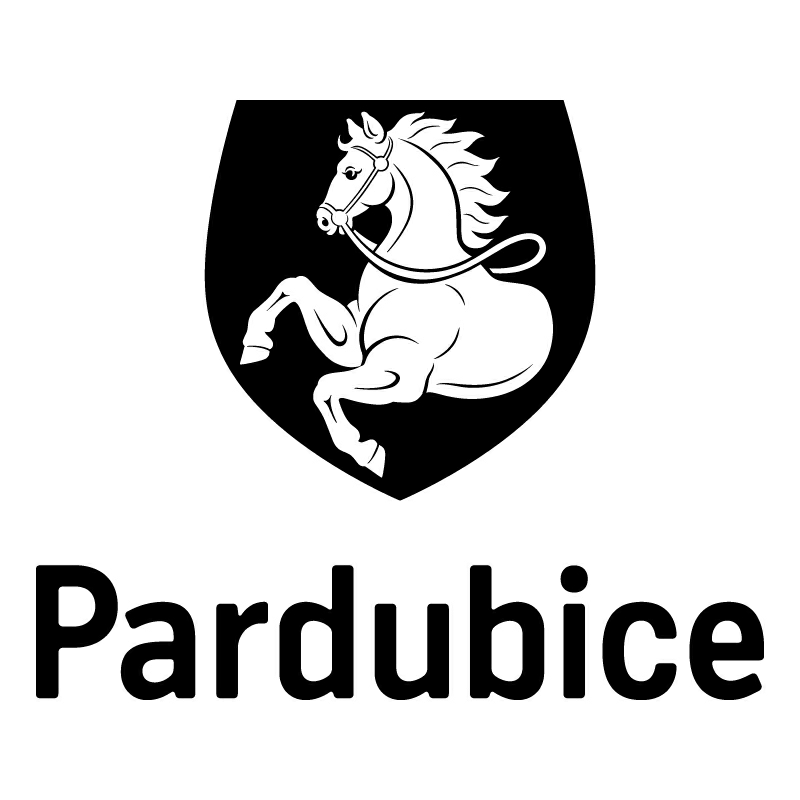 *S00BX01CH06U*Statutární město PardubiceStatutární město PardubiceStatutární město PardubiceStatutární město PardubiceMagistrát města PardubicMagistrát města PardubicMagistrát města PardubicMagistrát města PardubicObjednatel:Objednatel:Objednatel:Objednatel:Objednatel:Objednatel:Dodavatel:Dodavatel:Statutární město PardubiceStatutární město PardubiceStatutární město PardubiceStatutární město PardubiceStatutární město PardubiceStatutární město PardubiceOM-KOMPLEX spol. s r.o.OM-KOMPLEX spol. s r.o.Magistrát města PardubicMagistrát města PardubicMagistrát města PardubicMagistrát města PardubicMagistrát města PardubicMagistrát města PardubicErno Košťála 1005Erno Košťála 1005Pernštýnské náměstí 1Pernštýnské náměstí 1Pernštýnské náměstí 1Pernštýnské náměstí 1Pernštýnské náměstí 1Pernštýnské náměstí 153012 Pardubice53012 Pardubice53021 Pardubice I53021 Pardubice I53021 Pardubice I53021 Pardubice I53021 Pardubice I53021 Pardubice IIČO: 49813781IČO: 49813781IČO: 00274046IČO: 00274046IČO: 00274046IČO: 00274046IČO: 00274046IČO: 00274046DIČ: CZ49813781DIČ: CZ49813781DIČ: CZ00274046DIČ: CZ00274046DIČ: CZ00274046DIČ: CZ00274046DIČ: CZ00274046DIČ: CZ00274046Číslo účtu: 326 561/0100Číslo účtu: 326 561/0100Číslo účtu: 326 561/0100Číslo účtu: 326 561/0100Číslo účtu: 326 561/0100Číslo účtu: 326 561/0100OBJEDNÁVKA č: OBJ/02007/18OBJEDNÁVKA č: OBJ/02007/18OBJEDNÁVKA č: OBJ/02007/18OBJEDNÁVKA č: OBJ/02007/18OBJEDNÁVKA č: OBJ/02007/18OBJEDNÁVKA č: OBJ/02007/18OBJEDNÁVKA č: OBJ/02007/18OBJEDNÁVKA č: OBJ/02007/18Evidenční číslo objednávky: OBJ914/00323/18Evidenční číslo objednávky: OBJ914/00323/18Evidenční číslo objednávky: OBJ914/00323/18Evidenční číslo objednávky: OBJ914/00323/18Evidenční číslo objednávky: OBJ914/00323/18Evidenční číslo objednávky: OBJ914/00323/18Evidenční číslo objednávky: OBJ914/00323/18Evidenční číslo objednávky: OBJ914/00323/18Objednáváme u vás:Objednáváme u vás:Objednáváme u vás:Objednáváme u vás:Objednáváme u vás:Objednáváme u vás:Objednáváme u vás:Objednáváme u vás:dodávku a montáž "tísňového systému" varianta bezdrát v budově U Divadla 828,
cena dle Vaší nabídky ze dne 8.11.2018: 86.373,- Kč bez DPH (tj. 104.511,33 Kč vč.DPH).
Žádáme platbu na fakturu.
dodávku a montáž "tísňového systému" varianta bezdrát v budově U Divadla 828,
cena dle Vaší nabídky ze dne 8.11.2018: 86.373,- Kč bez DPH (tj. 104.511,33 Kč vč.DPH).
Žádáme platbu na fakturu.
dodávku a montáž "tísňového systému" varianta bezdrát v budově U Divadla 828,
cena dle Vaší nabídky ze dne 8.11.2018: 86.373,- Kč bez DPH (tj. 104.511,33 Kč vč.DPH).
Žádáme platbu na fakturu.
dodávku a montáž "tísňového systému" varianta bezdrát v budově U Divadla 828,
cena dle Vaší nabídky ze dne 8.11.2018: 86.373,- Kč bez DPH (tj. 104.511,33 Kč vč.DPH).
Žádáme platbu na fakturu.
dodávku a montáž "tísňového systému" varianta bezdrát v budově U Divadla 828,
cena dle Vaší nabídky ze dne 8.11.2018: 86.373,- Kč bez DPH (tj. 104.511,33 Kč vč.DPH).
Žádáme platbu na fakturu.
dodávku a montáž "tísňového systému" varianta bezdrát v budově U Divadla 828,
cena dle Vaší nabídky ze dne 8.11.2018: 86.373,- Kč bez DPH (tj. 104.511,33 Kč vč.DPH).
Žádáme platbu na fakturu.
dodávku a montáž "tísňového systému" varianta bezdrát v budově U Divadla 828,
cena dle Vaší nabídky ze dne 8.11.2018: 86.373,- Kč bez DPH (tj. 104.511,33 Kč vč.DPH).
Žádáme platbu na fakturu.
dodávku a montáž "tísňového systému" varianta bezdrát v budově U Divadla 828,
cena dle Vaší nabídky ze dne 8.11.2018: 86.373,- Kč bez DPH (tj. 104.511,33 Kč vč.DPH).
Žádáme platbu na fakturu.
Dodání:Dodání:Realizaci žádáme provést ve dvou etapách: 22 ks tlačítek do konce roku 2018, zbytek do konce ledna 2019. Děkujeme.Realizaci žádáme provést ve dvou etapách: 22 ks tlačítek do konce roku 2018, zbytek do konce ledna 2019. Děkujeme.Realizaci žádáme provést ve dvou etapách: 22 ks tlačítek do konce roku 2018, zbytek do konce ledna 2019. Děkujeme.Realizaci žádáme provést ve dvou etapách: 22 ks tlačítek do konce roku 2018, zbytek do konce ledna 2019. Děkujeme.Realizaci žádáme provést ve dvou etapách: 22 ks tlačítek do konce roku 2018, zbytek do konce ledna 2019. Děkujeme.Realizaci žádáme provést ve dvou etapách: 22 ks tlačítek do konce roku 2018, zbytek do konce ledna 2019. Děkujeme.Poznámka:Poznámka:Na faktuře uvádějte vždy číslo objednávky. Faktury je možné zasílat i na email faktury@mmp.cz.
Jedná se o práce uvedené v číselníku CZ-CPA 41-43. Objednatel prohlašuje, že objekt je používán k ekonomické činnosti a ve smyslu informace GFŘ a MFČR ze dne 9.11.2011 bude pro výše uvedenou dodávku aplikován režim přenesené daňové povinnosti podle § 92a zákona č. 235/2004 Sb. ve znění p.p. o DPH. Dodavatel je povinen vystavit za podmínek uvedených v zákoně doklad s náležitostmi dle § 92a odst. 2 a § 29 zákona č. 235/2004 Sb. ve znění p.p.
Tato objednávka, písemně akceptovaná dodavatelem, je smlouvou.
Smluvní strany se dohodly, že město bezodkladně po uzavření této smlouvy odešle smlouvu k řádnému uveřejnění do registru smluv vedeného Ministerstvem vnitra ČR.
Pro případ, kdy je v uzavřené smlouvě uvedeno rodné číslo, e-mailová adresa, telefonní číslo, číslo účtu fyzické osoby, bydliště/sídlo fyzické osoby, se smluvní strany se dohodly, že smlouva bude uveřejněna bez těchto údajů. Dále se smluvní strany dohodly, že smlouva bude uveřejněna bez podpisů.
Smluvní strany prohlašují, že žádná část smlouvy nenaplňuje znaky obchodního tajemství.
Daňový doklad zasílejte do 10 dnů od data uskutečnění zdanitelného plnění.Na faktuře uvádějte vždy číslo objednávky. Faktury je možné zasílat i na email faktury@mmp.cz.
Jedná se o práce uvedené v číselníku CZ-CPA 41-43. Objednatel prohlašuje, že objekt je používán k ekonomické činnosti a ve smyslu informace GFŘ a MFČR ze dne 9.11.2011 bude pro výše uvedenou dodávku aplikován režim přenesené daňové povinnosti podle § 92a zákona č. 235/2004 Sb. ve znění p.p. o DPH. Dodavatel je povinen vystavit za podmínek uvedených v zákoně doklad s náležitostmi dle § 92a odst. 2 a § 29 zákona č. 235/2004 Sb. ve znění p.p.
Tato objednávka, písemně akceptovaná dodavatelem, je smlouvou.
Smluvní strany se dohodly, že město bezodkladně po uzavření této smlouvy odešle smlouvu k řádnému uveřejnění do registru smluv vedeného Ministerstvem vnitra ČR.
Pro případ, kdy je v uzavřené smlouvě uvedeno rodné číslo, e-mailová adresa, telefonní číslo, číslo účtu fyzické osoby, bydliště/sídlo fyzické osoby, se smluvní strany se dohodly, že smlouva bude uveřejněna bez těchto údajů. Dále se smluvní strany dohodly, že smlouva bude uveřejněna bez podpisů.
Smluvní strany prohlašují, že žádná část smlouvy nenaplňuje znaky obchodního tajemství.
Daňový doklad zasílejte do 10 dnů od data uskutečnění zdanitelného plnění.Na faktuře uvádějte vždy číslo objednávky. Faktury je možné zasílat i na email faktury@mmp.cz.
Jedná se o práce uvedené v číselníku CZ-CPA 41-43. Objednatel prohlašuje, že objekt je používán k ekonomické činnosti a ve smyslu informace GFŘ a MFČR ze dne 9.11.2011 bude pro výše uvedenou dodávku aplikován režim přenesené daňové povinnosti podle § 92a zákona č. 235/2004 Sb. ve znění p.p. o DPH. Dodavatel je povinen vystavit za podmínek uvedených v zákoně doklad s náležitostmi dle § 92a odst. 2 a § 29 zákona č. 235/2004 Sb. ve znění p.p.
Tato objednávka, písemně akceptovaná dodavatelem, je smlouvou.
Smluvní strany se dohodly, že město bezodkladně po uzavření této smlouvy odešle smlouvu k řádnému uveřejnění do registru smluv vedeného Ministerstvem vnitra ČR.
Pro případ, kdy je v uzavřené smlouvě uvedeno rodné číslo, e-mailová adresa, telefonní číslo, číslo účtu fyzické osoby, bydliště/sídlo fyzické osoby, se smluvní strany se dohodly, že smlouva bude uveřejněna bez těchto údajů. Dále se smluvní strany dohodly, že smlouva bude uveřejněna bez podpisů.
Smluvní strany prohlašují, že žádná část smlouvy nenaplňuje znaky obchodního tajemství.
Daňový doklad zasílejte do 10 dnů od data uskutečnění zdanitelného plnění.Na faktuře uvádějte vždy číslo objednávky. Faktury je možné zasílat i na email faktury@mmp.cz.
Jedná se o práce uvedené v číselníku CZ-CPA 41-43. Objednatel prohlašuje, že objekt je používán k ekonomické činnosti a ve smyslu informace GFŘ a MFČR ze dne 9.11.2011 bude pro výše uvedenou dodávku aplikován režim přenesené daňové povinnosti podle § 92a zákona č. 235/2004 Sb. ve znění p.p. o DPH. Dodavatel je povinen vystavit za podmínek uvedených v zákoně doklad s náležitostmi dle § 92a odst. 2 a § 29 zákona č. 235/2004 Sb. ve znění p.p.
Tato objednávka, písemně akceptovaná dodavatelem, je smlouvou.
Smluvní strany se dohodly, že město bezodkladně po uzavření této smlouvy odešle smlouvu k řádnému uveřejnění do registru smluv vedeného Ministerstvem vnitra ČR.
Pro případ, kdy je v uzavřené smlouvě uvedeno rodné číslo, e-mailová adresa, telefonní číslo, číslo účtu fyzické osoby, bydliště/sídlo fyzické osoby, se smluvní strany se dohodly, že smlouva bude uveřejněna bez těchto údajů. Dále se smluvní strany dohodly, že smlouva bude uveřejněna bez podpisů.
Smluvní strany prohlašují, že žádná část smlouvy nenaplňuje znaky obchodního tajemství.
Daňový doklad zasílejte do 10 dnů od data uskutečnění zdanitelného plnění.Na faktuře uvádějte vždy číslo objednávky. Faktury je možné zasílat i na email faktury@mmp.cz.
Jedná se o práce uvedené v číselníku CZ-CPA 41-43. Objednatel prohlašuje, že objekt je používán k ekonomické činnosti a ve smyslu informace GFŘ a MFČR ze dne 9.11.2011 bude pro výše uvedenou dodávku aplikován režim přenesené daňové povinnosti podle § 92a zákona č. 235/2004 Sb. ve znění p.p. o DPH. Dodavatel je povinen vystavit za podmínek uvedených v zákoně doklad s náležitostmi dle § 92a odst. 2 a § 29 zákona č. 235/2004 Sb. ve znění p.p.
Tato objednávka, písemně akceptovaná dodavatelem, je smlouvou.
Smluvní strany se dohodly, že město bezodkladně po uzavření této smlouvy odešle smlouvu k řádnému uveřejnění do registru smluv vedeného Ministerstvem vnitra ČR.
Pro případ, kdy je v uzavřené smlouvě uvedeno rodné číslo, e-mailová adresa, telefonní číslo, číslo účtu fyzické osoby, bydliště/sídlo fyzické osoby, se smluvní strany se dohodly, že smlouva bude uveřejněna bez těchto údajů. Dále se smluvní strany dohodly, že smlouva bude uveřejněna bez podpisů.
Smluvní strany prohlašují, že žádná část smlouvy nenaplňuje znaky obchodního tajemství.
Daňový doklad zasílejte do 10 dnů od data uskutečnění zdanitelného plnění.Na faktuře uvádějte vždy číslo objednávky. Faktury je možné zasílat i na email faktury@mmp.cz.
Jedná se o práce uvedené v číselníku CZ-CPA 41-43. Objednatel prohlašuje, že objekt je používán k ekonomické činnosti a ve smyslu informace GFŘ a MFČR ze dne 9.11.2011 bude pro výše uvedenou dodávku aplikován režim přenesené daňové povinnosti podle § 92a zákona č. 235/2004 Sb. ve znění p.p. o DPH. Dodavatel je povinen vystavit za podmínek uvedených v zákoně doklad s náležitostmi dle § 92a odst. 2 a § 29 zákona č. 235/2004 Sb. ve znění p.p.
Tato objednávka, písemně akceptovaná dodavatelem, je smlouvou.
Smluvní strany se dohodly, že město bezodkladně po uzavření této smlouvy odešle smlouvu k řádnému uveřejnění do registru smluv vedeného Ministerstvem vnitra ČR.
Pro případ, kdy je v uzavřené smlouvě uvedeno rodné číslo, e-mailová adresa, telefonní číslo, číslo účtu fyzické osoby, bydliště/sídlo fyzické osoby, se smluvní strany se dohodly, že smlouva bude uveřejněna bez těchto údajů. Dále se smluvní strany dohodly, že smlouva bude uveřejněna bez podpisů.
Smluvní strany prohlašují, že žádná část smlouvy nenaplňuje znaky obchodního tajemství.
Daňový doklad zasílejte do 10 dnů od data uskutečnění zdanitelného plnění.V Pardubicích dne:V Pardubicích dne:V Pardubicích dne:19.11.201819.11.201819.11.201819.11.201819.11.2018Správce rozpočtuSprávce rozpočtuSprávce rozpočtuSprávce rozpočtuSprávce rozpočtuPříkazce operacePříkazce operacePříkazce operaceVyřizuje:Vyřizuje:Vyřizuje:Vyřizuje:Vyřizuje:Vyřizuje:Vyřizuje:Vyřizuje:Baladová Květa, kancelář tajemníka, odd.hospodářské správyBaladová Květa, kancelář tajemníka, odd.hospodářské správyBaladová Květa, kancelář tajemníka, odd.hospodářské správyBaladová Květa, kancelář tajemníka, odd.hospodářské správyBaladová Květa, kancelář tajemníka, odd.hospodářské správyBaladová Květa, kancelář tajemníka, odd.hospodářské správyBaladová Květa, kancelář tajemníka, odd.hospodářské správyBaladová Květa, kancelář tajemníka, odd.hospodářské správyTelefon: 466 859 522 | Email: kveta.baladova@mmp.czTelefon: 466 859 522 | Email: kveta.baladova@mmp.czTelefon: 466 859 522 | Email: kveta.baladova@mmp.czTelefon: 466 859 522 | Email: kveta.baladova@mmp.czTelefon: 466 859 522 | Email: kveta.baladova@mmp.czTelefon: 466 859 522 | Email: kveta.baladova@mmp.czTelefon: 466 859 522 | Email: kveta.baladova@mmp.czTelefon: 466 859 522 | Email: kveta.baladova@mmp.czDodavatel svým podpisem stvrzuje akceptaci objednávky, včetně výše uvedených podmínek.Dodavatel svým podpisem stvrzuje akceptaci objednávky, včetně výše uvedených podmínek.Dodavatel svým podpisem stvrzuje akceptaci objednávky, včetně výše uvedených podmínek.Dodavatel svým podpisem stvrzuje akceptaci objednávky, včetně výše uvedených podmínek.Dodavatel svým podpisem stvrzuje akceptaci objednávky, včetně výše uvedených podmínek.Dodavatel svým podpisem stvrzuje akceptaci objednávky, včetně výše uvedených podmínek.Dodavatel svým podpisem stvrzuje akceptaci objednávky, včetně výše uvedených podmínek.Dodavatel svým podpisem stvrzuje akceptaci objednávky, včetně výše uvedených podmínek.20.11.201820.11.201820.11.201820.11.201820.11.201820.11.201820.11.201820.11.2018